CENNÍK – havarijný zásah/služba 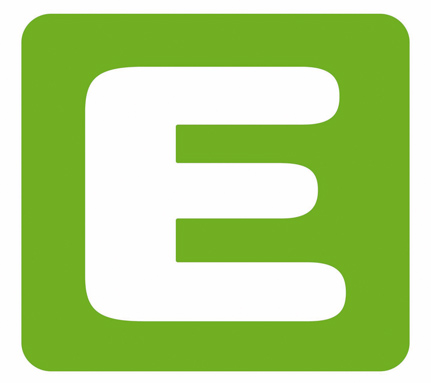 Dodávateľ: STEFE Martin, a. s., Východná 14, 036 01  MartinTel.: + 421 43 4010 412 IČO: 36 395 714Kontaktná osoba na vykonanie havarijného výjazdu: 	pracovníci dispečingového pracoviska, 
tel. č. 0918 733 757, 0918 733 767Kontaktná osoba na zazmluvnenie služby:	Ing. Juraj Jurčík, 0918 733 756Obchodný register Okresného súdu Žilina, odd. Sa, vl. č 10277/Lwww.stefe.sk(ďalej aj ako „dodávateľ“)Havarijný zásah – jednorazový, nezazmluvnenýHavarijná služba – na základe vopred podpísanej zmluvyObchodné podmienky1. 	Predmet plnenia a dodacie podmienky1.1. 	Telefonické alebo písomné zadanie žiadosti na vykonanie výjazdu (v prípade nezazmluvneného výjazdu a závažných okolností môže byť objednávka zaslaná neskôr) a jej potvrdenie a prijatie kontaktným pracovníkom spoločnosti STEFE Martin.1.2. 	Objednávateľ havarijného výjazdu svojou telefonickou alebo písomnou žiadosťou dáva dodávateľovi služby súhlas na vykonanie havarijného výjazdu v cenách uvedených v cenníku, ktorý je zverejnený na webovom sídle dodávateľa. 1.3. 	Žiadosť o nezazmluvnený jednorazový havarijný výjazd môže byť v prípade vyťaženia personálnych kapacít odmietnutá. 1.4.	Jednorazový poplatok za výjazd na miesto havárie je účtovaný pri každom nezazmluvnenom výjazde.1.5.	Jednorazový havarijný zásah bude vykonaný ihneď, ako to bude možné, po predchádzajúcom telefonickom alebo písomnom potvrdení, že spoločnosť STEFE Martin, a. s., na základe žiadosti objednávateľa služby havarijný výjazd vykoná. 1.6. 	V prípade zazmluvnenej havarijnej služby po nahlásení havárie výjazd na miesto najneskôr do 2 hodín, ak nenastala mimoriadna situácia (napr. výpadok celej siete v meste Martin).1.7. 	Objednávateľ služby je povinný pre dodávateľa služby sprístupniť objekt alebo miesto, kde havarijný stav nastal. 1.8.	Cieľom havarijného výjazdu je zabezpečenie miesta havárie od ďalšieho šírenia škôd a zabránenie prípadnej ujme na zdraví osôb nachádzajúcich sa v danom objekte. Úlohou pracovníkov vykonávajúcich výjazd je aj odstavenie poruchového zariadenia, napr. odovzdávacej stanice tepla a plynovej kotolne. 1.9.	Po vykonaní základných zabezpečovacích úkonov špecifikovaných v čl. 1 v bode 1.8. sa snažia pracovníci zúčastnení na havarijnom výjazde diagnostikovať dôvod vzniku poruchy a určia návrhy potrebných opráv.1.10.	Navrhované opravy budú vykonané až po vzájomnej dohode s objednávateľom havarijného výjazdu a budú fakturované osobitne podľa rozsahu prác a ceny použitého materiálu.1.11	Dodávateľ služby po uskutočnení výjazdu napíše o vykonanom zásahu zápis, na základe ktorého sa nezazmluvnený havarijný zásah vyfakturuje. Zazmluvnený havarijný zásah sa fakturuje na základe podmienok dohodnutých v zmluve. 2. 	Cena, fakturačné a platobné podmienky2.1. 	Cena je stanovená v súlade s aktuálnym cenníkom dodávateľa.2.2. 	Úhrada služby bude vykonaná na základe vystavenej faktúry dodávateľom. Doba splatnosti je 14 dní.2.3. 	Po podpísanej zmluve na havarijnú službu na obdobie jedného roka ponúkame aj možnosť mesačných alebo štvrťročných splátok.Platnosť cenníka: od 01. 04. 2018PoložkaCena s DPH za každú začatú hodinuJednorazový poplatok za výjazd na miesto havárie 30 Eur/ hod.Havarijný zásah v pracovný deň v čase od  7.00 do 16.00 hod.30 Eur/hod.Havarijný zásah v pracovný deň v čase od 16.00 do 7.00 hod.45 Eur/ hod.Havarijný zásah vykonaný cez víkend a vo sviatok60 Eur/ hod.PoložkaCena s DPH Pri zazmluvnení služby na 1 týždeň  25 Eur/týždeňPri zazmluvnení služby na 1 mesiac  50 Eur/mesiacPri zazmluvnení služby na 1 rok480 Eur/rok